Please complete this form to apply for reading rights in the library. This form must be countersigned by the Librarian or Duty Librarian. An annual fee of €15 is payable. ALCID card holders do not need to complete this form.Please use block capitals:Surname:	     Forename:	     Home Address:	     Contact Address:	     Phone:       	Email:       Please specify which type of materials you wish to access:Declaration:  I agree to be bound by the Regulations of the Library.Signed:  _________________________________________	Date:  __________________•  Your contact details are transferred to a secure Reader’s Ticket database for record purposes and retained thereon for as long as you remain a registered reader.•  If you wish to be contacted about Library activities, please tick the opt-in box here.  Your data is transferred to an Academy contact database for mailing purposes.  This form is retained for three years for audit purposes and thereafter securely shredded.For further information on our records management please consult https://www.ria.ie/library/about/services.- - - - - - - - - - - - - - - - - - - - - - - - - - - - - - - - - - - - - - - - - - - - - - - - - - - - - - - - - - - - - - - - - - -FOR OFFICE USE ONLY:ID supplied:  __________	Letter of Introduction:  __________	Other:  __________Application approved by:  ___________________________________		Date:  ______________Registered on database on _________________________ 20__.Fee paid:  ________	Ticket no.:  __________	For collection:  _______	Posted:  _______The Academy is compliant with the Data Protection Acts 1988 & 2003.RIA Library:  Reader Registration Form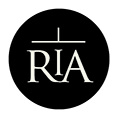 